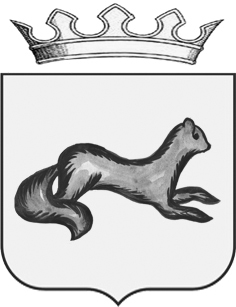 АДМИНИСТРАЦИЯ   ОБОЯНСКОГО  РАЙОНАКУРСКОЙ ОБЛАСТИ
ПОСТАНОВЛЕНИЕот 15.10.2018                                 Обоянь                                                     № 481Об утверждении муниципальной программы муниципального района «Обоянский район»  Курской области «Содействие занятости населения в Обоянском районе Курской области на 2019-2021 годы»В соответствии со ст.15 Федерального закона от 06.10.2003 №131-ФЗ «Об общих принципах организации местного самоуправления в Российской Федерации», постановлением Главы Обоянского района от 08.10.2013 № 166 «Об утверждении методических рекомендаций по разработке муниципальных программ муниципального района «Обоянский район» Курской области на 2014 год и плановый период 2015 и 2016 годов» (с изменениями и дополнениями), во исполнение постановления Администрации Обоянского района Курской области от 18.09.201 № 419 «Об утверждении Перечня муниципальных программ муниципального района «Обоянский район» Курской области, Администрация Обоянского района Курской области ПОСТАНОВЛЯЕТ:1. Утвердить прилагаемую муниципальную программу муниципального района «Обоянский район»  Курской области «Содействие занятости населения в Обоянском районе Курской области на 2019 - 2021 годы».2. Утвердить прилагаемую подпрограмму "Содействие временной занятости отдельных категорий граждан" муниципальной программы муниципального  района «Обоянский район» Курской области  «Содействие занятости населения в Обоянском районе Курской области на 2019 - 2021 годы».3. Координатором реализации запланированных мероприятий определить начальника Управления образования Администрации Обоянского района Курской области  Попова Е. А.4. Контроль исполнения настоящего постановления возложить на заместителя Главы Администрации Обоянского района Э.В. Губанова.5. Постановление подлежит размещению на официальном сайте муниципального образования «Обоянский район» Курской области в сети Интернет.6. Настоящее постановление вступает в силу со дня официального опубликования и применяется к правоотношениям, возникшим при составлении и исполнении бюджета муниципального района «Обоянский район» Курской области на 2019 год и плановый период 2020 и 2021 годов.Глава Обоянского района 	                                                              В.Н. ЖилинАпухтина Т. В. (471 41) 2-26-61                                                                                 УТВЕРЖДЕНА    постановлением   АдминистрацииОбоянского района     от 15.10.2018 № 481Муниципальная программамуниципального района «Обоянский район» Курской области«Содействие занятости населения  в Обоянском районе Курской области                             на 2019-2021 годы»Ответственный исполнитель: Управление образования Администрации Обоянского района Курской областиДата составления  муниципальной программы: сентябрь 2018 годаСоисполнители: областное казенное учреждение «Центр занятости                                населения Обоянского района»;                               муниципальные бюджетные общеобразовательные                                учреждения Обоянского района.Начальник Управления образованияАдминистрации Обоянского районаКурской области                                                                                    Е. А. ПоповП А С П О Р Тмуниципальной программы муниципального района «Обоянский район» Курской области "Содействие занятости населенияОбоянского района Курской области на 2019-2021 годы"I. Характеристика проблемы, на решение которой направленаПрограммаСитуация на рынке труда Обоянского района Курской области в течение 2017-2018 годов складывалась под влиянием положительной динамики макроэкономических показателей, которые оказали благоприятное воздействие на состояние сферы занятости.За период с 2017 по 2018 годы статистика количества рабочих мест, созданных для организации временного трудоустройства несовершеннолетних граждан в возрасте от 14 до 18 лет в свободное от учебы время следующим образом:          2016 год -  100 человек;          2017 год -  100 человек;          2018 год – 109 человек        Активно в вопросе  организации временного трудоустройства несовершеннолетних граждан в возрасте от 14 до 18 лет в свободное от учебы время работают МБОУ «Обоянская средняя общеобразовательная школа № 1», МБОУ «Обоянская средняя общеобразовательная школа № 2», МБОУ «Обоянская средняя общеобразовательная школа № 3», МБОУ «Афанасьевская средняя общеобразовательная школа», МБОУ «Зоринская средняя общеобразовательная школа», МБОУ «Рудавская средняя общеобразовательная школа». С руководителями общеобразовательных учреждений проводится системная работа по проведению целенаправленной деятельности в целях включения в участники данной программы.II. Прогноз ситуации на рынке труда Обоянского районаКурской областиАнализ рынка труда Обоянского района позволил выявить как негативные, так и положительные факторы, влияющие на ситуацию на рынке труда региона.Ожидается некоторое ухудшение демографической ситуации в районе, что будет способствовать сокращению как численности постоянного населения до 27,6 тысяч человек, так и численности трудовых ресурсов.На основе анализа и прогноза социально-экономической сферы Обоянского района можно выделить ключевые проблемы в сфере занятости и на рынке труда в 2017-2018 годах:сохранение тенденции превышения предложения рабочей силы над спросом;высвобождение работников, которое не в полной мере будет компенсироваться спросом на рабочую силу с учетом ввода новых рабочих мест в отраслях экономики;недостаточные объемы профессионально-технической подготовки высококвалифицированных кадров на производстве, отсутствие опережающего обучения персонала;недостаточная адаптированность системы образования к требованиям рынка труда в части учета перспектив спроса на рабочую силу в профессионально - квалификационном разрезе;присутствие на рынке труда значительного контингента, имеющего низкий профессиональный уровень, что значительно осложняет проблему их трудоустройства;низкая конкурентоспособность ряда социально-демографических групп (молодежи без практического опыта работы, женщин, имеющих малолетних детей, инвалидов и других), обусловленная ужесточением требований работодателей к принимаемым на работу работникам;увеличение среди обращающихся в поиске работы доли граждан, не приступавших к трудовой деятельности или не имеющих профессии.В этих условиях возрастает актуальность задачи государственного регулирования процессов, происходящих на рынке труда. Подобная задача не может быть эффективно решена без применения программно - целевого метода, позволяющего обеспечить системный и целостный подход к регулированию ситуации, складывающейся на рынке труда.Система программных мероприятий, взаимоувязанных по срокам, исполнителям и финансовым ресурсам, позволит решить задачи, направленные на достижение поставленных целей, с учетом сложившихся в районе экономических условий. Настоящая Программа, являясь важнейшим инструментом реализации государственной политики занятости населения, позволит планомерно проводить работу в области обеспечения гарантий, предусмотренных законодательством Российской Федерации о занятости населения, в том числе временное трудоустройство граждан.III. Основные цели и задачи Программы, сроки и этапы реализации, целевые индикаторы и показатели, характеризующие эффективностьреализации ПрограммыОсновной целью Программы является: организация временного трудоустройства несовершеннолетних граждан в возрасте от 14 до 18 лет в свободное от учебы время.Для достижения этих целей необходимо решение следующей задачи:                                       Задачи Программы создание условий для организации  временного трудоустройства несовершеннолетних граждан в возрасте от 14 до 18 лет в свободное от учебы время.Срок реализации Программы – 2019-2021 годы. Ее выполнение будет осуществляться в один этап за 3 года, что позволит обеспечить непрерывность решаемой задачи.Целевыми индикаторами и показателями Программы, характеризующими эффективность реализации программных мероприятий, является:количество рабочих мест, созданных для организации временного трудоустройства несовершеннолетних граждан в возрасте от 14 до 18 лет.Прогнозируемые значения целевых индикаторов и показателей, характеризующих эффективность реализации ПрограммыПрогнозируемые значения целевых индикаторов и показателей, характеризующих эффективность реализации Программы, приведены в приложении № 1 к настоящей Программе в целом за период ее реализации с разбивкой по годам.Сведения об основных мерах правового регулирования в сфере реализации муниципальной программы         Сведения об основных мерах правового регулирования в сфере реализации муниципальной программы муниципального  района  «Обоянский район» Курской области «Содействие занятости населения в Обоянском районе Курской области на 2019 - 2021 годы»  приведены в таблице 2.Реализация программы предусматривает выполнением мероприятий  подпрограммы «Содействие  временной занятости   отдельных категорий граждан».Информация об участии общественных и иных организаций в реализации муниципальной программы муниципального района «Обоянский район» Курской области "Содействие занятости населенияОбоянского района Курской области на 2019-2021 годы"Управление образования осуществляет политику в сфере образования путем привлечения к реализации мероприятий муниципальной программы муниципальных учреждений, некоммерческих организаций, жителей района. Базовый принцип реализации муниципальной программы- «баланс интересов», предусматривающий комплексный подход к обеспечению интересов населения, власти, всех участников реализации муниципальной программы. При этом будут использованы различные механизмы партнерства и сотрудничества.IV. Перечень программных мероприятий, сроки их реализации и объемы финансированияПеречень программных мероприятий со сроками их реализации и объемами финансирования приведен в приложении № 2 к настоящей Программе и предусматривает следующее мероприятие:организация временного трудоустройства несовершеннолетних граждан в возрасте от 14 до 18 лет (таблица 1).Прогноз сводных показателей муниципальных заданий на оказание муниципальных услуг         Прогноз сводных показателей муниципальных заданий на оказание муниципальных услуг муниципальными учреждениями по муниципальной программе муниципального  района  «Обоянский район» Курской области «Содействие занятости населения в Обоянском районе Курской области на 2019 - 2021 годы» приведен в таблице 3.V. Ресурсное обеспечение ПрограммыФинансирование мероприятий Программы будет осуществляться за счет средств субвенций областного бюджета и средств местного бюджета.Объем средств финансирования местного бюджета приведен в таблицах 4 и 5, составляет  286,800 тыс. рублей:          2019 год -  95,600 тыс. рублей;          2020 год – 95,600  тыс. рублей;  2021 год -  95,600  тыс. рублей.Обоснование объема финансовых ресурсов, необходимых для реализации муниципальной программы муниципального района «Обоянский район» Курской области "Содействие занятости населенияОбоянского района Курской области на 2019-2021 годы"      Расходы муниципальной программы формируются за счет средств районного бюджета на улучшение условий жизнеобеспечения детей в образовательных учреждениях и повышение эффективности и качества образовательной подготовки обучающихся.VI. Механизм реализации Программы              Основным исполнителем Программы является: Управление образования Администрации Обоянского района.Соисполнители: областное казенное учреждение «Центр занятости  населения Обоянского района»; муниципальные бюджетные общеобразовательные  учреждения Обоянского района.VII. Оценка социально - экономической эффективности ПрограммыРеализация мероприятий Программы позволит обеспечить:создание 300 временных рабочих мест для трудоустройства несовершеннолетних граждан в возрасте от 14 до 18 лет, в том числе  109 рабочих мест в 2019 году, 109 рабочих мест в 2020 году, 109 рабочих мест в 2021 году.VIII.  Методика оценки эффективности муниципальной  ПрограммыМетодика оценки эффективности и результативности муниципальной программы учитывает, во-первых, степень достижения целей и решения задач муниципальной программы в целом и ее подпрограмм, во-вторых, степень соответствия запланированному уровню затрат и эффективности использования средств  районного бюджета и, в-третьих, степень реализации мероприятий и достижения ожидаемых непосредственных результатов их реализации. Оценка степени достижения целей и решение задач муниципальной программы в целом осуществляется на основании показателей (индикаторов) достижения целей и решения задач муниципальной программы. Показатель степени достижения целей и решение задач муниципальной программы в целом рассчитывается по формуле (для  года реализации муниципальной программы): (1) , где:ПДЦОбщ – значение показателя степени достижения целей и решения задач муниципальной программы в целом; п – число показателей (индикаторов) достижения целей и решения задач муниципальной программы; – соотношение фактического и планового значения k-го показателя (индикатора) достижения целей и решения задач муниципальной программы. Значение ПДЦОбщ, превышающее единицу, свидетельствует о высокой степени эффективности реализации муниципальной программы. Оценка степени достижения целей и решения задач подпрограмм муниципальной программы учитывает показатели (индикаторы) эффективности муниципальной программы, показатели степени реализации мероприятий и достижения ожидаемых непосредственных результатов их реализации и рассчитывается согласно формуле: (2)  , где: – значение показателя степени достижения целей и решения задач i-й подпрограммы; ni – число показателей (индикаторов) i-й подпрограммы; – соотношение фактического и планового значения k-го показателя (индикатора) достижения целей и решения задач i-й подпрограммы, т.е. фактически показатели степени реализации мероприятий и достижения ожидаемых непосредственных результатов их реализации. Значения , превышающие единицу, свидетельствуют о высокой степени эффективности реализации подпрограмм. Оценка степени соответствия запланированному уровню затрат и эффективности использования средств районного бюджета рассчитывается согласно формуле: (3)  , где: ЗБ– запланированный объем затрат из средств районного бюджета на реализацию муниципальной программы; ЗФ - фактический объем затрат из средств районного бюджета на реализацию муниципальной программы. Значение ЭИС, превышающее единицу, свидетельствует о высокой степени соответствия фактических затрат их запланированному уровню и эффективности использования средств  районного бюджета. Общая эффективность и результативность муниципальной программы определяется по формуле: (4) , где:М – число подпрограмм муниципальной программы. Значения ПР, превышающие единицу, свидетельствуют о высокой эффективности и результативности муниципальной программы.   IХ. Контроль за ходом реализации ПрограммыОбщий контроль за ходом реализации Программы осуществляет Администрация Обоянского района Курской области. 	Исполнители Программы несут ответственность за качественное и эффективное выполнение мероприятий, предусмотренных Программой.Перечень подпрограмм муниципальной программы. Паспорта подпрограмм и их текстовые части1. "Содействие временной занятости отдельных категорий граждан" муниципальной программы муниципального  района «Обоянский район» Курской области  «Содействие занятости населения в Обоянском районе Курской области на 2019- 2021 годы»Обоснование выделения подпрограмм      Включение перечисленной подпрограммы в муниципальную программу связанно с особенностями содействия занятости населения, направленными на организацию временного трудоустройства несовершеннолетних граждан в возрасте от 14 до 18 лет в свободное от учебы время.                                                                         ПРИЛОЖЕНИЕ № 1         к муниципальной программе                    муниципального района «Обоянский район» Курской области«Содействие занятости населенияв Обоянском районе Курскойобласти на 2019-2021 годы»Прогнозируемые значения целевых показателей и индикаторов,характеризующие эффективность реализации муниципальнойпрограммы муниципального района «Обоянский район» Курской области «Содействие занятости населения в Обоянском районеКурской области на 2019-2021 годы»Приложение № 2 к муниципальной программе муниципального района «Обоянский район» Курской области «Содействие занятости населения в Обоянском районе Курской области на 2019-2021 годы»Перечень мероприятий муниципальной Программы муниципального района "Обоянский район" Курской области «Содействие занятости населения в Обоянском районе Курской области на 2019-2021 годы»Таблица 1Перечень основных мероприятий муниципальной программы муниципального района «Обоянский район» Курской области «Содействие занятости населения в Обоянском районе Курской области на 2019 - 2021 годы»Таблица 2Сведения об основных мерах правового регулирования в сфере реализации муниципальной программы муниципального  района  «Обоянский район» Курской области «Содействие занятости населения в Обоянском районе Курской области на 2019 - 2021 годы»Таблица 3Прогноз сводных показателей муниципальных заданий на оказание муниципальных услугмуниципальными учреждениями по муниципальной программе муниципального  района  «Обоянский район» Курской области «Содействие занятости населения в Обоянском районе Курской области на 2019 - 2021 годы»Таблица 4Ресурсное обеспечение реализации муниципальной программы муниципального  района  «Обоянский район» Курской области «Содействие занятости населения в Обоянском районе Курской области на 2019-2021 годы» за счет средств бюджета муниципального района(тыс. рублей)Таблица 5Ресурсное обеспечение и прогнозная (справочная) оценка расходов бюджета муниципального района,на реализацию целей муниципальной программы муниципального  района  «Обоянский район» Курской области «Содействие занятости населения в Обоянском районе Курской области на 2019 - 2021 годы»  (тыс. рублей)                                                                                                         УТВЕРЖДЕНА                                                                                         постановлениеАдминистрации      Обоянского района                                                                                                от 15.10.2018 № 481П А С П О Р Тподпрограммы "Содействие временной занятости отдельных категорий граждан" муниципальной программы муниципального  района «Обоянский район» Курской области  «Содействие занятости населения в Обоянском районе Курской области на 2019 - 2021 годы»I. Основные цели и задачи Подпрограммы, сроки и этапы реализации, целевые индикаторы и показатели, характеризующие эффективностьреализации подпрограммыОсновными целями подпрограммы являются: организация временного трудоустройства несовершеннолетних граждан в возрасте от 14 до 18 лет.Для достижения этой цели необходимо решение следующей задачи:создание временных рабочих мест для несовершеннолетних граждан в возрасте от 14 до 18 лет.Срок реализации подпрограммы - 3 года. Ее выполнение будет осуществляться в один этап за 2019-2021 годы, что позволит обеспечить непрерывность решаемых задач.Целевыми индикаторами и показателями подпрограммы, характеризующими эффективность реализации программных мероприятий, являются:количество рабочих мест, созданных для организации временного трудоустройства несовершеннолетних граждан в возрасте от 14 до 18 лет.Прогнозируемые значения целевых индикаторов и показателей, характеризующих эффективность реализации подпрограммыПрогнозируемые значения целевых индикаторов и показателей, характеризующих эффективность реализации подпрограммы, приведены в приложении № 1 к настоящей подпрограмме в целом за период ее реализации с разбивкой по годам.Сведения об основных мерах правового регулирования в сфере реализации подпрограммы         Сведения об основных мерах правового регулирования в сфере реализации подпрограммы «Содействие временной занятости  отдельных категорий граждан» муниципальной программы муниципального  района  «Обоянский район» Курской области «Содействие занятости населения в Обоянском районе Курской области на 2019 - 2021 годы»  приведены в таблице 2.II. Перечень программных мероприятий, сроки их реализации и объемы финансированияПеречень программных мероприятий со сроками их реализации и объемами финансирования приведен в приложении № 2 к настоящей подпрограмме и предусматривает следующие мероприятия:организация временного трудоустройства несовершеннолетних граждан в возрасте от 14 до 18 лет (таблица 1).Прогноз сводных показателей муниципальных заданий на оказание муниципальных услуг         Прогноз сводных показателей муниципальных заданий на оказание муниципальных услуг муниципальными учреждениями по подпрограмме «Содействие временной занятости отдельных категорий граждан» муниципальной программы муниципального  района  «Обоянский район» Курской области «Содействие занятости населения в Обоянском районе Курской области на 2019 - 2021 годы» приведен в таблице 3.III. Ресурсное обеспечение Подпрограммы      Финансирование мероприятий Подпрограммы будет осуществляться за счет средств бюджета муниципального района «Обоянский район» Курской области.Объем средств финансирования из средств бюджета муниципального района «Обоянский район» Курской области приведен в таблице 4 и 5, составляет 286,800 тыс. рублей:          2019 год -  95,600 тыс. рублей, 2020 год -  95,600 тыс. рублей, 2021 год -  95,600 тыс.  рублей.IV. Механизм реализации Подпрограммы          Основным исполнителем Подпрограммы является: Управление образования Администрации Обоянского района.Соисполнители: областное казенное учреждение «Центр занятости населения Обоянского района»;  муниципальные бюджетные общеобразовательные учреждения Обоянского района.      V. Оценка социально - экономической эффективности ПодпрограммыРеализация мероприятий Подпрограммы позволит обеспечить:создание 327 временных рабочих мест для трудоустройства несовершеннолетних граждан в возрасте от 14 до 18 лет, в том числе 109 рабочих мест в 2019 году, 109 рабочих мест в 2020 году, 109 рабочих мест в 2021 году.VI.  Методика оценки эффективности муниципальной  ПодпрограммыМетодика оценки эффективности и результативности подпрограммы учитывает, во-первых, степень достижения целей и решения задач подпрограммы в целом, во-вторых, степень соответствия запланированному уровню затрат и эффективности использования средств  районного бюджета и, в-третьих, степень реализации мероприятий и достижения ожидаемых непосредственных результатов их реализации. Оценка степени достижения целей и решения задач подпрограммы муниципальной программы учитывает показатели (индикаторы) эффективности подпрограммы, показатели степени реализации мероприятий и достижения ожидаемых непосредственных результатов их реализации и рассчитывается согласно формуле: (2)  , где: – значение показателя степени достижения целей и решения задач i-й подпрограммы; ni – число показателей (индикаторов) i-й подпрограммы; – соотношение фактического и планового значения k-го показателя (индикатора) достижения целей и решения задач i-й подпрограммы, т.е. фактически показатели степени реализации мероприятий и достижения ожидаемых непосредственных результатов их реализации. Значения , превышающие единицу, свидетельствуют о высокой степени эффективности реализации подпрограммы. Оценка степени соответствия запланированному уровню затрат и эффективности использования средств районного бюджета рассчитывается согласно формуле: (3)  , где: ЗБ– запланированный объем затрат из средств районного бюджета на реализацию подпрограммы; ЗФ - фактический объем затрат из средств районного бюджета на реализацию подпрограммы. Значение ЭИС, превышающее единицу, свидетельствует о высокой степени соответствия фактических затрат их запланированному уровню и эффективности использования средств  районного бюджета. VII. Контроль за ходом реализации ПодпрограммыОбщий контроль за ходом реализации Подпрограммы осуществляет Администрация Обоянского района Курской области.         Исполнители Подпрограммы несут ответственность за качественное и эффективное выполнение мероприятий, предусмотренных Подпрограммой.                                                                                 ПРИЛОЖЕНИЕ № 1к подпрограмме  "Содействие временной занятости отдельных категорий граждан" муниципальной программы муниципального  района «Обоянский район» Курской области  «Содействие занятости населения в Обоянском районе Курской области на 2019 - 2021 годы» Прогнозируемые значения целевых показателей и индикаторов,характеризующих эффективность реализации подпрограммы «Содействие временной занятости отдельных категорий граждан» муниципальной программы муниципального района «Обоянский район» Курской области «Содействие занятости населения в Обоянском районе Курской области на 2019-2021 годы»                                          Приложение № 2 к подпрограмме  "Содействие временной занятости отдельных категорий граждан" муниципальной программы муниципального  района «Обоянский район» Курской области  «Содействие занятости населения в Обоянском районе Курской области на 2019 - 2021 годы» Перечень мероприятий Подпрограммы «Содействие временной занятости отдельных категорий граждан» муниципальной программы муниципального района "Обоянский район" Курской области «Содействие занятости населения в Обоянском районе Курской области на 2019-2021 годы»Таблица 1Перечень основных мероприятий подпрограммы «Содействие временной занятости отдельных категорий граждан» муниципальной программы муниципального района «Обоянский район» Курской области «Содействие занятости населения в Обоянском районе Курской области на 2019-2021 годы»Таблица 2Сведения об основных мерах правового регулирования в сфере реализации подпрограммы «Содействие временной занятости  отдельных категорий граждан» муниципальной программы муниципального  района  «Обоянский район» Курской области «Содействие занятости населения в Обоянском районе Курской области на 2019 - 2021 годы»Таблица 3Прогноз сводных показателей муниципальных заданий на оказание муниципальных услугмуниципальными учреждениями по подпрограмме «Содействие временной занятости  отдельных категорий граждан» муниципальной программы муниципального  района  «Обоянский район» Курской области «Содействие занятости населения в Обоянском районе Курской области на 2019 - 2021 годы»Таблица 4Ресурсное обеспечение реализации подпрограммы «Содействие временной занятости  отдельных категорий граждан» муниципальной программы муниципального  района  «Обоянский район» Курской области «Содействие занятости населения в Обоянском районе Курской области на 2019 - 2021 годы»за счет средств бюджета муниципального района(тыс. рублей)Таблица 5Ресурсное обеспечение и прогнозная (справочная) оценка расходов бюджета муниципального района,на реализацию целей подпрограммы «Содействие временной занятости  отдельных категорий граждан» муниципальной программы муниципального  района  «Обоянский район» Курской области «Содействие занятости населения в Обоянском районе Курской области на 2019 - 2021 годы»(тыс. рублей)Таблица 5Ресурсное обеспечение и прогнозная (справочная) оценка расходов бюджета муниципального района,на реализацию целей подпрограммы «Содействие временной занятости  отдельных категорий граждан» муниципальной программы муниципального  района  «Обоянский район» Курской области «Содействие занятости населения в Обоянском районе Курской области на 2018-2020 годы»(тыс. рублей)Непосредственный исполнительФ.И.О.Телефон,электронный адресНачальник Управления образования Администрации Обоянского района Курской областиПопов ЕвгенийАнатольевич8 (47141) 2-23-85, oboyaniac46@mail.ru Наименование ПрограммыМуниципальная программа "Содействие занятости населения Обоянского района Курской области на 2019-2021 годы" (далее – Программа)Основание для разработки ПрограммыПостановление Администрации Обоянского района Курской области от 03.10.2016г. № 389 "Об утверждении перечня муниципальных программ муниципального района "Обоянский район" Курской области".Основные разработчики Программы Управление образования Администрации Обоянского района Курской области.Областное казенное учреждение "Центр занятости населения Обоянского района"Основные цели и задачи  ПрограммыЦелью Программы является: - организация временного трудоустройства несовершеннолетних граждан в возрасте от 14 до 18 лет в свободное от учебы время.Важнейшие целевые индикаторы ПрограммыКоличество рабочих мест, созданных для организации временного трудоустройства несовершеннолетних граждан в возрасте от 14 до 18 лет в свободное от учебы время.Сроки и этапы реализации ПрограммыПрограмма реализуется в один этап в течение 2019-2021 годов.Перечень основных мероприятий ПрограммыПеречень подпрограммОрганизация временного трудоустройства несовершеннолетних граждан в возрасте от 14 до 18 лет в свободное от учебы время.«Содействие  временной занятости отдельных категорий граждан»Исполнители основных мероприятий ПрограммыСоисполнителиУправление образования Администрации Обоянского района Курской области;областное казенное учреждение «Центр занятости населения Обоянского района»;муниципальные бюджетные общеобразовательные учреждения Обоянского района.Объемы и источники финансирования ПрограммыСистема организации контроля исполненияПрограммы Средства бюджета муниципального района «Обоянский район» Курской области  в сумме 286,800 тысяч рублей, в том числе:2019 году - 95,600 тыс. рублей, в 2020 году – 95,600 тыс. рублей, 2021 году- 95,600 тыс. рублей.Общий контроль за ходом реализации Программы осуществляет Администрация Обоянского района Курской области. Ожидаемые конечные результаты реализации Программы и показатели эффективности реализации ПрограммыСоздание 327 временных рабочих мест для трудоустройства несовершеннолетних граждан в возрасте от 14-18 лет в свободное от учебы время, в том числе  109 рабочих мест в 2019 году, 109 рабочих мест в 2020 году, 109 рабочих мест в 2021 году.№Наименование индикаторовЕд.Значения индикаторов и показателей ПрограммыэограммыЗначения индикаторов и показателей ПрограммыэограммыЗначения индикаторов и показателей ПрограммыэограммыЗначения индикаторов и показателей ПрограммыэограммыЗначения индикаторов и показателей Программыэограммып/пи показателей целей и задачизмерения2019 год2020 год2020 год2021 годЗа периодПрограммырения2019 год2020 год2020 год2021 годреализации Программы2019 год2020 год2020 год2021 годСодействие занятости граждан, испытывающих трудности в поискеСодействие занятости граждан, испытывающих трудности в поискеСодействие занятости граждан, испытывающих трудности в поискеСодействие занятости граждан, испытывающих трудности в поискеСодействие занятости граждан, испытывающих трудности в поискеСодействие занятости граждан, испытывающих трудности в поискеСодействие занятости граждан, испытывающих трудности в поискеСодействие занятости граждан, испытывающих трудности в поискеработыработыработыработыработыработыработыработы1.1.Количество рабочих мест, соз-чел.109109109109327данных для организации вре-109109109109менного  трудоустройства  не-109109109109совершеннолетних   граждан в109109109109возрасте от 14 до  18 лет109109109109№Наименование,СрокиИсполнителиНаправленияИсточникиОбъемы финансирования,Объемы финансирования,Объемы финансирования,Объемы финансирования,Объемы финансирования,Ожидаемый результат (вп/пцели, задачи,выполнениямероприятийрасходовфинансиротыс. руб.тыс. руб.тыс. руб.тыс. руб.тыс. руб.натуральном выражении -мероприятиямероприятия(капитальныеванияВсегов том числе:в том числе:в том числе:в том числе:целевые значения)вложения,  2019      202020212021НИОКР и  2019      202020212021прочие  2019      202020212021расходы)  2019      202020212021 Содействие занятости граждан, испытывающих трудности в поиске работы Содействие занятости граждан, испытывающих трудности в поиске работы Содействие занятости граждан, испытывающих трудности в поиске работы Содействие занятости граждан, испытывающих трудности в поиске работы Содействие занятости граждан, испытывающих трудности в поиске работы Содействие занятости граждан, испытывающих трудности в поиске работы Содействие занятости граждан, испытывающих трудности в поиске работы Содействие занятости граждан, испытывающих трудности в поиске работы Содействие занятости граждан, испытывающих трудности в поиске работы Содействие занятости граждан, испытывающих трудности в поиске работы Содействие занятости граждан, испытывающих трудности в поиске работы Содействие занятости граждан, испытывающих трудности в поиске работы1.1.Организация2019-2021Управление Прочие95,60095,60095,60095,600Создание 327 временныхвременного    тру-годыобразованиярасходыРайонный286,80095,60095,60095,60095,600рабочих мест длядоустройстваАдминистрациибюджет95,60095,60095,60095,600трудоустройстванесовершенно-Обоянского95,60095,60095,60095,600несовершеннолетнихлетних граждан врайона95,60095,60095,60095,600граждан в возрасте от 14возрасте от 14 доКурской95,60095,60095,60095,600до 18 лет в свободное от 18 лет в свободноеобласти95,60095,60095,60095,600учебы время, в том числе 109от учебы время95,60095,60095,60095,600рабочих мест в 2019 году 109 рабочих  мест в 2020 году, 109рабочих мест в 2021 году.ИТОГОИТОГОИТОГОИТОГОИТОГОРайонный бюджет286,80095,60095,60095,60095,600ВСЕГО ВСЕГО ВСЕГО ВСЕГО ВСЕГО Районный бюджет286,80095,60095,60095,60095,600N 
п/пНомер и   
наименование
 основного  
мероприятияНомер и   
наименование
 основного  
мероприятияОтветственный
 исполнительСрокСрокСрокОжидаемый
непосредственный 
результат
(краткое 
описание)Последствия 
не реализации основного  
мероприятияСвязь с  
 показателями государственной 
программы 
  (под-   
программы)N 
п/пНомер и   
наименование
 основного  
мероприятияНомер и   
наименование
 основного  
мероприятияОтветственный
 исполнительначала
реализацииокончания 
реализацииокончания 
реализацииОжидаемый
непосредственный 
результат
(краткое 
описание)Последствия 
не реализации основного  
мероприятияСвязь с  
 показателями государственной 
программы 
  (под-   
программы)1223455678Муниципальная программа муниципального  района  «Обоянский район» Курской области «Содействие занятости населения в Обоянском районе Курской области на 2019 - 2021 годы»Муниципальная программа муниципального  района  «Обоянский район» Курской области «Содействие занятости населения в Обоянском районе Курской области на 2019 - 2021 годы»Муниципальная программа муниципального  района  «Обоянский район» Курской области «Содействие занятости населения в Обоянском районе Курской области на 2019 - 2021 годы»Муниципальная программа муниципального  района  «Обоянский район» Курской области «Содействие занятости населения в Обоянском районе Курской области на 2019 - 2021 годы»Муниципальная программа муниципального  района  «Обоянский район» Курской области «Содействие занятости населения в Обоянском районе Курской области на 2019 - 2021 годы»Муниципальная программа муниципального  района  «Обоянский район» Курской области «Содействие занятости населения в Обоянском районе Курской области на 2019 - 2021 годы»Муниципальная программа муниципального  района  «Обоянский район» Курской области «Содействие занятости населения в Обоянском районе Курской области на 2019 - 2021 годы»Муниципальная программа муниципального  района  «Обоянский район» Курской области «Содействие занятости населения в Обоянском районе Курской области на 2019 - 2021 годы»Муниципальная программа муниципального  района  «Обоянский район» Курской области «Содействие занятости населения в Обоянском районе Курской области на 2019 - 2021 годы»Подпрограмма "Содействие временной занятости отдельных категорий граждан" муниципальной программы муниципального  района «Обоянский район» Курской области  «Содействие занятости населения в Обоянском районе Курской области на 2019-2021 годы»Подпрограмма "Содействие временной занятости отдельных категорий граждан" муниципальной программы муниципального  района «Обоянский район» Курской области  «Содействие занятости населения в Обоянском районе Курской области на 2019-2021 годы»Подпрограмма "Содействие временной занятости отдельных категорий граждан" муниципальной программы муниципального  района «Обоянский район» Курской области  «Содействие занятости населения в Обоянском районе Курской области на 2019-2021 годы»Подпрограмма "Содействие временной занятости отдельных категорий граждан" муниципальной программы муниципального  района «Обоянский район» Курской области  «Содействие занятости населения в Обоянском районе Курской области на 2019-2021 годы»Подпрограмма "Содействие временной занятости отдельных категорий граждан" муниципальной программы муниципального  района «Обоянский район» Курской области  «Содействие занятости населения в Обоянском районе Курской области на 2019-2021 годы»Подпрограмма "Содействие временной занятости отдельных категорий граждан" муниципальной программы муниципального  района «Обоянский район» Курской области  «Содействие занятости населения в Обоянском районе Курской области на 2019-2021 годы»Подпрограмма "Содействие временной занятости отдельных категорий граждан" муниципальной программы муниципального  района «Обоянский район» Курской области  «Содействие занятости населения в Обоянском районе Курской области на 2019-2021 годы»Подпрограмма "Содействие временной занятости отдельных категорий граждан" муниципальной программы муниципального  района «Обоянский район» Курской области  «Содействие занятости населения в Обоянском районе Курской области на 2019-2021 годы»Подпрограмма "Содействие временной занятости отдельных категорий граждан" муниципальной программы муниципального  района «Обоянский район» Курской области  «Содействие занятости населения в Обоянском районе Курской области на 2019-2021 годы»1Основное мероприятие: Повышение эффективности занятости населения Основное мероприятие: Повышение эффективности занятости населения Основное мероприятие: Повышение эффективности занятости населения Основное мероприятие: Повышение эффективности занятости населения Основное мероприятие: Повышение эффективности занятости населения Основное мероприятие: Повышение эффективности занятости населения Основное мероприятие: Повышение эффективности занятости населения Основное мероприятие: Повышение эффективности занятости населения Основное мероприятие: Повышение эффективности занятости населения 1.1.Организация временного трудоустройства несовершеннолетних граждан в возрасте от 14 до 18 лет  в свободное от учебы время Управление образования Администрации Обоянского района Курской областиУправление образования Администрации Обоянского района Курской области201920192021Создание 327 временных рабочих мест для трудоустройства несовершеннолетних граждан в возрасте от 14 до 18 лет в свободное от учебы время, в том числе 109 рабочих мест в 2019 годуОтсутствие временной занятости несовершеннолетних граждан в возрасте от 14 до 18 лет в свободное от учебы времяN 
п/пВид нормативного 
 правового актаОсновныеположения 
   нормативного    
  правового актаОтветственный   
   исполнитель,    
  соисполнители,   
     участникиОжидаемые 
  сроки    
 принятия12345Муниципальная программа муниципального  района  «Обоянский район» Курской области «Содействие занятости населения в Обоянском районе Курской области на 2019 - 2021 годы»Муниципальная программа муниципального  района  «Обоянский район» Курской области «Содействие занятости населения в Обоянском районе Курской области на 2019 - 2021 годы»Муниципальная программа муниципального  района  «Обоянский район» Курской области «Содействие занятости населения в Обоянском районе Курской области на 2019 - 2021 годы»Муниципальная программа муниципального  района  «Обоянский район» Курской области «Содействие занятости населения в Обоянском районе Курской области на 2019 - 2021 годы»Подпрограмма "Содействие временной занятости отдельных категорий граждан" муниципальной программы муниципального  района «Обоянский район» Курской области  «Содействие занятости населения в Обоянском районе Курской области на 2019 – 2021 годы»Подпрограмма "Содействие временной занятости отдельных категорий граждан" муниципальной программы муниципального  района «Обоянский район» Курской области  «Содействие занятости населения в Обоянском районе Курской области на 2019 – 2021 годы»Подпрограмма "Содействие временной занятости отдельных категорий граждан" муниципальной программы муниципального  района «Обоянский район» Курской области  «Содействие занятости населения в Обоянском районе Курской области на 2019 – 2021 годы»Подпрограмма "Содействие временной занятости отдельных категорий граждан" муниципальной программы муниципального  района «Обоянский район» Курской области  «Содействие занятости населения в Обоянском районе Курской области на 2019 – 2021 годы»Основное мероприятие: Повышение эффективности занятости населения Основное мероприятие: Повышение эффективности занятости населения Основное мероприятие: Повышение эффективности занятости населения Основное мероприятие: Повышение эффективности занятости населения 1Приказ Управления образования Администрации Обоянского района Курской областиО выделении денежных средств на реализацию подпрограммы  "Содействие временной занятости отдельных категорий граждан" муниципальной программы муниципального  района «Обоянский район» Курской области  «Содействие занятости населения в Обоянском районе Курской области на 2019 - 2021 годы»Управление образования Администрации Обоянского района Курской области2019 год,2020 год,2021 годНаименование муниципальной 
услуги (работы), показателя объема     услуги, подпрограммы, основного    
   мероприятияЗначение показателя объема услуги (работы)Значение показателя объема услуги (работы)Значение показателя объема услуги (работы)Значение показателя объема услуги (работы)Значение показателя объема услуги (работы)Расходы бюджета муниципального района 
на оказание муниципальной услуги (выполнение работы), тыс. руб.Расходы бюджета муниципального района 
на оказание муниципальной услуги (выполнение работы), тыс. руб.Расходы бюджета муниципального района 
на оказание муниципальной услуги (выполнение работы), тыс. руб.Расходы бюджета муниципального района 
на оказание муниципальной услуги (выполнение работы), тыс. руб.Расходы бюджета муниципального района 
на оказание муниципальной услуги (выполнение работы), тыс. руб.Наименование муниципальной 
услуги (работы), показателя объема     услуги, подпрограммы, основного    
   мероприятия2019 год2019 год2020 год   
2020 год   
2021 год2019 год2019 год2020 год2020 год2021 год133Муниципальная программа муниципального  района  «Обоянский район» Курской области «Содействие занятости населения в Обоянском районе Курской области на 2019 - 2021 годы»Муниципальная программа муниципального  района  «Обоянский район» Курской области «Содействие занятости населения в Обоянском районе Курской области на 2019 - 2021 годы»Муниципальная программа муниципального  района  «Обоянский район» Курской области «Содействие занятости населения в Обоянском районе Курской области на 2019 - 2021 годы»Муниципальная программа муниципального  района  «Обоянский район» Курской области «Содействие занятости населения в Обоянском районе Курской области на 2019 - 2021 годы»Муниципальная программа муниципального  района  «Обоянский район» Курской области «Содействие занятости населения в Обоянском районе Курской области на 2019 - 2021 годы»Муниципальная программа муниципального  района  «Обоянский район» Курской области «Содействие занятости населения в Обоянском районе Курской области на 2019 - 2021 годы»Муниципальная программа муниципального  района  «Обоянский район» Курской области «Содействие занятости населения в Обоянском районе Курской области на 2019 - 2021 годы»Муниципальная программа муниципального  района  «Обоянский район» Курской области «Содействие занятости населения в Обоянском районе Курской области на 2019 - 2021 годы»Муниципальная программа муниципального  района  «Обоянский район» Курской области «Содействие занятости населения в Обоянском районе Курской области на 2019 - 2021 годы»Муниципальная программа муниципального  района  «Обоянский район» Курской области «Содействие занятости населения в Обоянском районе Курской области на 2019 - 2021 годы»Муниципальная программа муниципального  района  «Обоянский район» Курской области «Содействие занятости населения в Обоянском районе Курской области на 2019 - 2021 годы»Подпрограмма "Содействие временной занятости отдельных категорий граждан" муниципальной программы муниципального  района «Обоянский район» Курской области  «Содействие занятости населения в Обоянском районе Курской области на 2019-2021 годы»Подпрограмма "Содействие временной занятости отдельных категорий граждан" муниципальной программы муниципального  района «Обоянский район» Курской области  «Содействие занятости населения в Обоянском районе Курской области на 2019-2021 годы»Подпрограмма "Содействие временной занятости отдельных категорий граждан" муниципальной программы муниципального  района «Обоянский район» Курской области  «Содействие занятости населения в Обоянском районе Курской области на 2019-2021 годы»Подпрограмма "Содействие временной занятости отдельных категорий граждан" муниципальной программы муниципального  района «Обоянский район» Курской области  «Содействие занятости населения в Обоянском районе Курской области на 2019-2021 годы»Подпрограмма "Содействие временной занятости отдельных категорий граждан" муниципальной программы муниципального  района «Обоянский район» Курской области  «Содействие занятости населения в Обоянском районе Курской области на 2019-2021 годы»Подпрограмма "Содействие временной занятости отдельных категорий граждан" муниципальной программы муниципального  района «Обоянский район» Курской области  «Содействие занятости населения в Обоянском районе Курской области на 2019-2021 годы»Подпрограмма "Содействие временной занятости отдельных категорий граждан" муниципальной программы муниципального  района «Обоянский район» Курской области  «Содействие занятости населения в Обоянском районе Курской области на 2019-2021 годы»Подпрограмма "Содействие временной занятости отдельных категорий граждан" муниципальной программы муниципального  района «Обоянский район» Курской области  «Содействие занятости населения в Обоянском районе Курской области на 2019-2021 годы»Подпрограмма "Содействие временной занятости отдельных категорий граждан" муниципальной программы муниципального  района «Обоянский район» Курской области  «Содействие занятости населения в Обоянском районе Курской области на 2019-2021 годы»Подпрограмма "Содействие временной занятости отдельных категорий граждан" муниципальной программы муниципального  района «Обоянский район» Курской области  «Содействие занятости населения в Обоянском районе Курской области на 2019-2021 годы»Подпрограмма "Содействие временной занятости отдельных категорий граждан" муниципальной программы муниципального  района «Обоянский район» Курской области  «Содействие занятости населения в Обоянском районе Курской области на 2019-2021 годы»Основное мероприятие: Повышение эффективности занятости населенияОсновное мероприятие: Повышение эффективности занятости населенияОсновное мероприятие: Повышение эффективности занятости населенияОсновное мероприятие: Повышение эффективности занятости населенияОсновное мероприятие: Повышение эффективности занятости населенияОсновное мероприятие: Повышение эффективности занятости населенияОсновное мероприятие: Повышение эффективности занятости населенияОсновное мероприятие: Повышение эффективности занятости населенияОсновное мероприятие: Повышение эффективности занятости населения Организация временного трудоустройства несовершеннолетних граждан в возрасте от 14 до 18 лет в свободное от учебы время109 чел.109 чел.109 чел.109 чел.109 чел.95,60095,60095,60095,60095,600СтатусНаименование 
муниципальной программы,  
подпрограммы 
 основного мероприятияОтветственный 
 исполнитель,  
соисполнители, 
   участникиКод бюджетной   
классификации <1>Код бюджетной   
классификации <1>Код бюджетной   
классификации <1>Код бюджетной   
классификации <1>Расходы <2>
       (тыс. рублей), годРасходы <2>
       (тыс. рублей), годРасходы <2>
       (тыс. рублей), годРасходы <2>
       (тыс. рублей), годРасходы <2>
       (тыс. рублей), годСтатусНаименование 
муниципальной программы,  
подпрограммы 
 основного мероприятияОтветственный 
 исполнитель,  
соисполнители, 
   участникиГРБСРз ПрЦСРВР2018 год2018 год2019 год2019 год2020год123456788ПрограммаМуниципальная программа муниципального  района  «Обоянский район» Курской области «Содействие занятости населения в Обоянском районе Курской области на 2019-2021годы»Ответственный 
 исполнитель: Управление образования Администрации Обоянского района Курской области     Участник: областное казенное учреждение "Центр занятости населения Обоянского района"002ХХХ95,60095,60095,60095,60095,600ПодпрограммаПодпрограмма "Содействие временной занятости отдельных категорий граждан" муниципальной программы муниципального  района «Обоянский район» Курской области  «Содействие занятости населения в Обоянском районе Курской области на 2019-2021 годы»Ответственный 
 исполнитель: Управление образования Администрации Обоянского района Курской области     Участник: областное казенное учреждение "Центр занятости населения Обоянского района"002ХХХ95,60095,60095,60095,60095,600Основное       
мероприятие Повышение эффективности занятости населенияОтветственный 
 исполнитель: Управление образования Администрации Обоянского района Курской области     Участник: областное казенное учреждение "Центр занятости населения Обоянского района"002ХХХ95,60095,60095,60095,60095,600 1.1 Организация временного трудоустройства несовершеннолетних граждан в возрасте от 14 до 18 лет в свободное от учебы время      Ответственный 
 исполнитель: Управление образования Администрации Обоянского района Курской области     Участник: областное казенное учреждение "Центр занятости населения Обоянского района" 002070217101С143660095,60095,60095,60095,60095,600СтатусНаименование муниципальные программы, 
    подпрограммы, основного мероприятияИсточники   
  ресурсного   
  обеспеченияОценка расходов (тыс. руб.), годОценка расходов (тыс. руб.), годОценка расходов (тыс. руб.), годОценка расходов (тыс. руб.), годСтатусНаименование муниципальные программы, 
    подпрограммы, основного мероприятияИсточники   
  ресурсного   
  обеспечения2019 год2019 год2020 год2021 год1234456Муниципальная 
программаМуниципальная программа муниципального  района  «Обоянский район» Курской области «Содействие занятости населения в Обоянском районе Курской области на 2019 - 2021 годы»всего          95,60095,60095,60095,600Муниципальная 
программаМуниципальная программа муниципального  района  «Обоянский район» Курской области «Содействие занятости населения в Обоянском районе Курской области на 2019 - 2021 годы»федеральный    
бюджет         Муниципальная 
программаМуниципальная программа муниципального  района  «Обоянский район» Курской области «Содействие занятости населения в Обоянском районе Курской области на 2019 - 2021 годы»областной      
бюджет         Муниципальная 
программаМуниципальная программа муниципального  района  «Обоянский район» Курской области «Содействие занятости населения в Обоянском районе Курской области на 2019 - 2021 годы»местные бюджетыМуниципальная 
программаМуниципальная программа муниципального  района  «Обоянский район» Курской области «Содействие занятости населения в Обоянском районе Курской области на 2019 - 2021 годы»бюджет муниципального района95,60095,60095,60095,600Муниципальная 
программаМуниципальная программа муниципального  района  «Обоянский район» Курской области «Содействие занятости населения в Обоянском районе Курской области на 2019 - 2021 годы»внебюджетные   
источники Подпрограмма  Подпрограмма "Содействие временной занятости отдельных категорий граждан" муниципальной программы муниципального  района «Обоянский район» Курской области  «Содействие занятости населения в Обоянском районе Курской области на 2019 - 2021 годы»всего          95,60095,60095,60095,600Подпрограмма  Подпрограмма "Содействие временной занятости отдельных категорий граждан" муниципальной программы муниципального  района «Обоянский район» Курской области  «Содействие занятости населения в Обоянском районе Курской области на 2019 - 2021 годы»федеральный    
бюджет         Подпрограмма  Подпрограмма "Содействие временной занятости отдельных категорий граждан" муниципальной программы муниципального  района «Обоянский район» Курской области  «Содействие занятости населения в Обоянском районе Курской области на 2019 - 2021 годы»областной      
бюджет         Подпрограмма  Подпрограмма "Содействие временной занятости отдельных категорий граждан" муниципальной программы муниципального  района «Обоянский район» Курской области  «Содействие занятости населения в Обоянском районе Курской области на 2019 - 2021 годы»местные бюджетыПодпрограмма  Подпрограмма "Содействие временной занятости отдельных категорий граждан" муниципальной программы муниципального  района «Обоянский район» Курской области  «Содействие занятости населения в Обоянском районе Курской области на 2019 - 2021 годы»бюджет муниципального района95,60095,60095,60095,600Подпрограмма  Подпрограмма "Содействие временной занятости отдельных категорий граждан" муниципальной программы муниципального  района «Обоянский район» Курской области  «Содействие занятости населения в Обоянском районе Курской области на 2019 - 2021 годы»внебюджетные   
источники      Основное       
мероприятие Повышение эффективности занятости населениявсего          95,60095,60095,60095,600Основное       
мероприятие Повышение эффективности занятости населенияфедеральный    
бюджет         Основное       
мероприятие Повышение эффективности занятости населенияобластной      
бюджет         Основное       
мероприятие Повышение эффективности занятости населенияместные бюджетыОсновное       
мероприятие Повышение эффективности занятости населениябюджет муниципального района95,60095,60095,60095,600Основное       
мероприятие Повышение эффективности занятости населениявнебюджетные   
источники      1.1 Организация временного трудоустройства несовершеннолетних граждан в возрасте от 14 до 18 лет в свободное от учебы времявсего          95,60095,60095,60095,6001.1 Организация временного трудоустройства несовершеннолетних граждан в возрасте от 14 до 18 лет в свободное от учебы времяфедеральный    
бюджет         1.1 Организация временного трудоустройства несовершеннолетних граждан в возрасте от 14 до 18 лет в свободное от учебы времяобластной      
бюджет         1.1 Организация временного трудоустройства несовершеннолетних граждан в возрасте от 14 до 18 лет в свободное от учебы времяместные бюджеты1.1 Организация временного трудоустройства несовершеннолетних граждан в возрасте от 14 до 18 лет в свободное от учебы времябюджет муниципального района95,60095,60095,60095,6001.1 Организация временного трудоустройства несовершеннолетних граждан в возрасте от 14 до 18 лет в свободное от учебы времявнебюджетные   
источники      Наименование подпрограммыПодпрограмма "Содействие временной занятости отдельных категорий граждан" муниципальной программы муниципального  района «Обоянский район» Курской области  «Содействие занятости населения в Обоянском районе Курской области на 2019 - 2021 годы » (далее - подпрограмма)Основание для разработки подпрограммыПостановление Администрации Обоянского района Курской области от 03.10.2016г. № 389 "Об утверждении перечня муниципальных программ муниципального района "Обоянский район" Курской области".Основные разработчики подпрограммы Управление образования Администрации Обоянского района Курской области.Областное казенное учреждение "Центр занятости населения Обоянского района"Основные цели и задачи  подпрограммыЦелью подпрограммы является: повышение эффективности занятости населения. Для достижения этой цели необходимо решение следующей задачи: - временного трудоустройства несовершеннолетних граждан в возрасте от 14 до 18 лет в свободное от учебы время.Важнейшие целевые индикаторы подпрограммыКоличество рабочих мест, созданных для организации временного трудоустройства несовершеннолетних граждан в возрасте от 14 до 18 лет в свободное от учебы время.Сроки и этапы реализации подпрограммыподпрограмма реализуется в один этап в течение 2019-2021 гг.Перечень основных мероприятий подпрограммыОрганизация временного трудоустройства несовершеннолетних граждан в возрасте от 14 до 18 лет в свободное от учебы время.Исполнители основных мероприятий подпрограммыСоисполнителиУправление образования Администрации Обоянского района Курской области;муниципальные бюджетные общеобразовательные учреждения Обоянского района.Объемы и источники финансирования подпрограммыСистема организации контроля исполнения подпрограммы Средства муниципального района «Обоянский район» Курской области  в сумме 286,800 тысяч рублей, в том числе:в 2019 году – 95,600 тыс. рублей, 2020 году - 95,600 тыс. рублей, 2021 году – 95,600 тыс. рублей.Общий контроль за ходом реализации Программы осуществляет Администрация Обоянского района Курской области. Ожидаемые конечные результаты реализации подпрограммы и показатели эффективности реализации ПодпрограммыСоздание 327 временных рабочих мест для трудоустройства несовершеннолетних граждан в возрасте от 14-18 лет в свободное от учебы время, в том числе 109 рабочих мест в 2019 году, 109 рабочих мест в 2020 году, 109 рабочих мест в 2021 году.№Наименование индикаторовЕд.Значения индикаторов и показателей ПодпрограммыэограммыЗначения индикаторов и показателей ПодпрограммыэограммыЗначения индикаторов и показателей ПодпрограммыэограммыЗначения индикаторов и показателей ПодпрограммыэограммыЗначения индикаторов и показателей Подпрограммыэограммып/пи показателей целей и задачизмерения2019 год2020 год2020 год2021 годЗа периодПодпрограммырения2019 год2020 год2020 год2021 годреализации Подпрограммы2019 год2020 год2020 год2021 годПовышение эффективности занятости населенияПовышение эффективности занятости населенияПовышение эффективности занятости населенияПовышение эффективности занятости населенияПовышение эффективности занятости населенияПовышение эффективности занятости населенияПовышение эффективности занятости населенияПовышение эффективности занятости населения1.1.Количество рабочих мест, соз-чел.109109109109327данных для организации вре-109109109109менного  трудоустройства  не-109109109109совершеннолетних   граждан в109109109109возрасте от 14 до  18 лет109109109109№Наименование,СрокиИсполнителиНаправленияНаправленияИсточникиОбъемы финансирования,Объемы финансирования,Объемы финансирования,Объемы финансирования,Объемы финансирования,Ожидаемый результат (вп/пцели, задачи,выполнениямероприятийрасходоврасходовфинансиротыс. руб.тыс. руб.тыс. руб.тыс. руб.тыс. руб.натуральном выражении -мероприятиямероприятия(капитальные(капитальныеванияВсегов том числе:в том числе:в том числе:в том числе:целевые значения)вложения,вложения,   2019202020212021НИОКР иНИОКР и   2019202020212021прочиепрочие   2019202020212021расходы)расходы)   2019202020212021 Повышение  эффективности занятости населения Повышение  эффективности занятости населения Повышение  эффективности занятости населения Повышение  эффективности занятости населения Повышение  эффективности занятости населения Повышение  эффективности занятости населения Повышение  эффективности занятости населения Повышение  эффективности занятости населения Повышение  эффективности занятости населения Повышение  эффективности занятости населения Повышение  эффективности занятости населения Повышение  эффективности занятости населения Повышение  эффективности занятости населения1.1.Организация2019-2021ОКУ" ЦентрОКУ" ЦентрПрочие95,60095,60095,60095,600Создание 327 временныхвременного    тру-годызанятостизанятостирасходыРайонный286,80095,60095,60095,60095,600рабочих мест длядоустройстванаселения Обоянс населения Обоянс бюджет95,60095,60095,60095,600трудоустройстванесовершенно-кого района" (по согласованию)кого района" (по согласованию)95,60095,60095,60095,600несовершеннолетнихлетних граждан всогласованию), муниципальныесогласованию), муниципальные95,60095,60095,60095,600граждан в возрасте от 14возрасте от 14 домуниципальные муниципальные 95,60095,60095,60095,600до 18 лет в свободное от 18 лет в свободноеобщеобр. школыобщеобр. школы95,60095,60095,60095,600учебы время, в том числе 109от учебы время95,60095,60095,60095,600рабочих мест в 2019 году, 109 рабочих  мест в 2020 году, 109рабочих мест в 2021 году.ИТОГОИТОГОИТОГОИТОГОИТОГОИТОГОРайонный бюджет286,80095,60095,60095,60095,600ВСЕГО ВСЕГО ВСЕГО ВСЕГО ВСЕГО ВСЕГО Районный бюджет286,80095,60095,60095,60095,600N 
п/пНомер и   
наименование
 основного  
мероприятияНомер и   
наименование
 основного  
мероприятияОтветственный
 исполнительСрокСрокСрокОжидаемый
непосредственный 
результат
(краткое 
описание)Последствия 
не реализации основного  
мероприятияСвязь с  
 показателями государственной 
программы 
  (под-   
программы)N 
п/пНомер и   
наименование
 основного  
мероприятияНомер и   
наименование
 основного  
мероприятияОтветственный
 исполнительначала
реализацииокончания 
реализацииокончания 
реализацииОжидаемый
непосредственный 
результат
(краткое 
описание)Последствия 
не реализации основного  
мероприятияСвязь с  
 показателями государственной 
программы 
  (под-   
программы)1223455678Подпрограмма "Содействие временной занятости отдельных категорий граждан" муниципальной программы муниципального  района «Обоянский район» Курской области  «Содействие занятости населения в Обоянском районе Курской области на 2019-2021 годы»Подпрограмма "Содействие временной занятости отдельных категорий граждан" муниципальной программы муниципального  района «Обоянский район» Курской области  «Содействие занятости населения в Обоянском районе Курской области на 2019-2021 годы»Подпрограмма "Содействие временной занятости отдельных категорий граждан" муниципальной программы муниципального  района «Обоянский район» Курской области  «Содействие занятости населения в Обоянском районе Курской области на 2019-2021 годы»Подпрограмма "Содействие временной занятости отдельных категорий граждан" муниципальной программы муниципального  района «Обоянский район» Курской области  «Содействие занятости населения в Обоянском районе Курской области на 2019-2021 годы»Подпрограмма "Содействие временной занятости отдельных категорий граждан" муниципальной программы муниципального  района «Обоянский район» Курской области  «Содействие занятости населения в Обоянском районе Курской области на 2019-2021 годы»Подпрограмма "Содействие временной занятости отдельных категорий граждан" муниципальной программы муниципального  района «Обоянский район» Курской области  «Содействие занятости населения в Обоянском районе Курской области на 2019-2021 годы»Подпрограмма "Содействие временной занятости отдельных категорий граждан" муниципальной программы муниципального  района «Обоянский район» Курской области  «Содействие занятости населения в Обоянском районе Курской области на 2019-2021 годы»Подпрограмма "Содействие временной занятости отдельных категорий граждан" муниципальной программы муниципального  района «Обоянский район» Курской области  «Содействие занятости населения в Обоянском районе Курской области на 2019-2021 годы»Подпрограмма "Содействие временной занятости отдельных категорий граждан" муниципальной программы муниципального  района «Обоянский район» Курской области  «Содействие занятости населения в Обоянском районе Курской области на 2019-2021 годы»1Основное мероприятие: Повышение эффективности занятости населения Основное мероприятие: Повышение эффективности занятости населения Основное мероприятие: Повышение эффективности занятости населения Основное мероприятие: Повышение эффективности занятости населения Основное мероприятие: Повышение эффективности занятости населения Основное мероприятие: Повышение эффективности занятости населения Основное мероприятие: Повышение эффективности занятости населения Основное мероприятие: Повышение эффективности занятости населения Основное мероприятие: Повышение эффективности занятости населения 1.1.Организация временного трудоустройства несовершеннолетних граждан в возрасте от 14 до 18 лет  в свободное от учебы время Управление образования Администрации Обоянского района Курской областиУправление образования Администрации Обоянского района Курской области201920192021Создание 327 временных рабочих мест для трудоустройства несовершеннолетних граждан в возрасте от 14 до 18 лет в свободное от учебы время, в том числе 109 рабочих мест в 2019 году, 109 рабочих мест в 2020 году, 109 рабочих мест в 2021 годуВременная занятость несовершеннолетних граждан в возрасте от 14 до 18 лет в свободное от учебы времяN 
п/пВид нормативного 
 правового актаОсновныеположения 
   нормативного    
  правового актаОтветственный   
   исполнитель,    
  соисполнители,   
     участникиОжидаемые 
  сроки    
 принятия12345Подпрограмма "Содействие временной занятости отдельных категорий граждан" муниципальной программы муниципального  района «Обоянский район» Курской области  «Содействие занятости населения в Обоянском районе Курской области на 2019 - 2021 годы»Подпрограмма "Содействие временной занятости отдельных категорий граждан" муниципальной программы муниципального  района «Обоянский район» Курской области  «Содействие занятости населения в Обоянском районе Курской области на 2019 - 2021 годы»Подпрограмма "Содействие временной занятости отдельных категорий граждан" муниципальной программы муниципального  района «Обоянский район» Курской области  «Содействие занятости населения в Обоянском районе Курской области на 2019 - 2021 годы»Подпрограмма "Содействие временной занятости отдельных категорий граждан" муниципальной программы муниципального  района «Обоянский район» Курской области  «Содействие занятости населения в Обоянском районе Курской области на 2019 - 2021 годы»Основное мероприятие: Развитие рынка труда, повышение эффективности занятости населения Основное мероприятие: Развитие рынка труда, повышение эффективности занятости населения Основное мероприятие: Развитие рынка труда, повышение эффективности занятости населения Основное мероприятие: Развитие рынка труда, повышение эффективности занятости населения 1Приказ Управления образования Администрации Обоянского района Курской области О выделении денежных средств на реализацию подпрограммы  "Содействие временной занятости отдельных категорий граждан" муниципальной программы муниципального  района «Обоянский район» Курской области  «Содействие занятости населения в Обоянском районе Курской области на 2019 - 2021 годы»Управление образования Администрации Обоянского района Курской области2019 год,2020 год, 2021 год.Наименование муниципальной 
услуги (работы), показателя объема     услуги, подпрограммы, основного    
   мероприятияЗначение показателя объема услуги (работы)Значение показателя объема услуги (работы)Значение показателя объема услуги (работы)Значение показателя объема услуги (работы)Значение показателя объема услуги (работы)Расходы бюджета муниципального района 
на оказание муниципальной услуги (выполнение работы), тыс. руб.Расходы бюджета муниципального района 
на оказание муниципальной услуги (выполнение работы), тыс. руб.Расходы бюджета муниципального района 
на оказание муниципальной услуги (выполнение работы), тыс. руб.Расходы бюджета муниципального района 
на оказание муниципальной услуги (выполнение работы), тыс. руб.Наименование муниципальной 
услуги (работы), показателя объема     услуги, подпрограммы, основного    
   мероприятия2019год2019год2020 год   
2020 год   
2021 год2019 год2019 год2020 год2021 год133Подпрограмма "Содействие временной занятости отдельных категорий граждан" муниципальной программы муниципального  района «Обоянский район» Курской области  «Содействие занятости населения в Обоянском районе Курской области на 2019 - 2021 годы»Подпрограмма "Содействие временной занятости отдельных категорий граждан" муниципальной программы муниципального  района «Обоянский район» Курской области  «Содействие занятости населения в Обоянском районе Курской области на 2019 - 2021 годы»Подпрограмма "Содействие временной занятости отдельных категорий граждан" муниципальной программы муниципального  района «Обоянский район» Курской области  «Содействие занятости населения в Обоянском районе Курской области на 2019 - 2021 годы»Подпрограмма "Содействие временной занятости отдельных категорий граждан" муниципальной программы муниципального  района «Обоянский район» Курской области  «Содействие занятости населения в Обоянском районе Курской области на 2019 - 2021 годы»Подпрограмма "Содействие временной занятости отдельных категорий граждан" муниципальной программы муниципального  района «Обоянский район» Курской области  «Содействие занятости населения в Обоянском районе Курской области на 2019 - 2021 годы»Подпрограмма "Содействие временной занятости отдельных категорий граждан" муниципальной программы муниципального  района «Обоянский район» Курской области  «Содействие занятости населения в Обоянском районе Курской области на 2019 - 2021 годы»Подпрограмма "Содействие временной занятости отдельных категорий граждан" муниципальной программы муниципального  района «Обоянский район» Курской области  «Содействие занятости населения в Обоянском районе Курской области на 2019 - 2021 годы»Подпрограмма "Содействие временной занятости отдельных категорий граждан" муниципальной программы муниципального  района «Обоянский район» Курской области  «Содействие занятости населения в Обоянском районе Курской области на 2019 - 2021 годы»Подпрограмма "Содействие временной занятости отдельных категорий граждан" муниципальной программы муниципального  района «Обоянский район» Курской области  «Содействие занятости населения в Обоянском районе Курской области на 2019 - 2021 годы»Подпрограмма "Содействие временной занятости отдельных категорий граждан" муниципальной программы муниципального  района «Обоянский район» Курской области  «Содействие занятости населения в Обоянском районе Курской области на 2019 - 2021 годы»Основное мероприятие: Повышение эффективности занятости населения Основное мероприятие: Повышение эффективности занятости населения Основное мероприятие: Повышение эффективности занятости населения Основное мероприятие: Повышение эффективности занятости населения Основное мероприятие: Повышение эффективности занятости населения Основное мероприятие: Повышение эффективности занятости населения Основное мероприятие: Повышение эффективности занятости населения Основное мероприятие: Повышение эффективности занятости населения Основное мероприятие: Повышение эффективности занятости населения Основное мероприятие: Повышение эффективности занятости населения  Организация временного трудоустройства несовершеннолетних граждан в возрасте от 14 до 18 лет в свободное от учебы время109 чел.109 чел.109 чел.109 чел.109 чел.95,60095,60095,60095,600СтатусНаименование 
муниципальной программы,  
подпрограммы 
 основного мероприятияОтветственный 
 исполнитель,  
соисполнители, 
   участникиКод бюджетной   
классификации <1>Код бюджетной   
классификации <1>Код бюджетной   
классификации <1>Код бюджетной   
классификации <1>Расходы <2>
       (тыс. рублей), годРасходы <2>
       (тыс. рублей), годРасходы <2>
       (тыс. рублей), годРасходы <2>
       (тыс. рублей), годРасходы <2>
       (тыс. рублей), годРасходы <2>
       (тыс. рублей), годСтатусНаименование 
муниципальной программы,  
подпрограммы 
 основного мероприятияОтветственный 
 исполнитель,  
соисполнители, 
   участникиГРБСРз ПрЦСРВР2019 год2020 год2020 год2020 год2021 год2021 год1234567888ПодпрограммаПодпрограмма "Содействие временной занятости отдельных категорий граждан" муниципальной программы муниципального  района «Обоянский район» Курской области  «Содействие занятости населения в Обоянском районе Курской области на 2019 - 2021 годы»Ответственный 
 исполнитель: Управление образования Администрации Обоянского района Курской области     Участник: областное казенное учреждение "Центр занятости населения Обоянского района"002ХХХ95,60095,60095,60095,60095,60095,600Основное       
мероприятие Повышение эффективности занятости населенияОтветственный 
 исполнитель: Управление образования Администрации Обоянского района Курской области     Участник: областное казенное учреждение "Центр занятости населения Обоянского района"002ХХХ95,60095,60095,60095,60095,60095,600 1.1 Организация временного трудоустройства несовершеннолетних граждан в возрасте от 14 до 18 лет в свободное от учебы время      Ответственный 
 исполнитель: Управление образования Администрации Обоянского района Курской области     Участник: областное казенное учреждение "Центр занятости населения Обоянского района" 002070217101С1436 60095,60095,60095,60095,60095,60095,600СтатусНаименование муниципальные программы, 
    подпрограммы, основного мероприятияИсточники   
  ресурсного   
  обеспеченияОценка расходов (тыс. руб.), годОценка расходов (тыс. руб.), годОценка расходов (тыс. руб.), годОценка расходов (тыс. руб.), годОценка расходов (тыс. руб.), годСтатусНаименование муниципальные программы, 
    подпрограммы, основного мероприятияИсточники   
  ресурсного   
  обеспечения2019 год2019 год2020 год2020 год2021 год       1             2             3          4      4   556Подпрограмма  Подпрограмма "Содействие временной занятости отдельных категорий граждан" муниципальной программы муниципального  района «Обоянский район» Курской области  «Содействие занятости населения в Обоянском районе Курской области на 2019-2021 годы»всего          95,60095,60095,60095,60095,600Подпрограмма  Подпрограмма "Содействие временной занятости отдельных категорий граждан" муниципальной программы муниципального  района «Обоянский район» Курской области  «Содействие занятости населения в Обоянском районе Курской области на 2019-2021 годы»федеральный    
бюджет         Подпрограмма  Подпрограмма "Содействие временной занятости отдельных категорий граждан" муниципальной программы муниципального  района «Обоянский район» Курской области  «Содействие занятости населения в Обоянском районе Курской области на 2019-2021 годы»областной      
бюджет         Подпрограмма  Подпрограмма "Содействие временной занятости отдельных категорий граждан" муниципальной программы муниципального  района «Обоянский район» Курской области  «Содействие занятости населения в Обоянском районе Курской области на 2019-2021 годы»местные бюджетыПодпрограмма  Подпрограмма "Содействие временной занятости отдельных категорий граждан" муниципальной программы муниципального  района «Обоянский район» Курской области  «Содействие занятости населения в Обоянском районе Курской области на 2019-2021 годы»бюджет муниципального района95,60095,60095,60095,60095,600Подпрограмма  Подпрограмма "Содействие временной занятости отдельных категорий граждан" муниципальной программы муниципального  района «Обоянский район» Курской области  «Содействие занятости населения в Обоянском районе Курской области на 2019-2021 годы»внебюджетные   
источники      Основное       
мероприятие Повышение эффективности занятости населениявсего          95,60095,60095,60095,60095,600Основное       
мероприятие Повышение эффективности занятости населенияфедеральный    
бюджет         Основное       
мероприятие Повышение эффективности занятости населенияобластной      
бюджет         Основное       
мероприятие Повышение эффективности занятости населенияместные бюджетыОсновное       
мероприятие Повышение эффективности занятости населениябюджет муниципального района95,60095,60095,60095,60095,600Основное       
мероприятие Повышение эффективности занятости населениявнебюджетные   
источники      1.1 Организация временного трудоустройства несовершеннолетних граждан в возрасте от 14 до 18 лет в свободное от учебы времявсего          95,60095,60095,60095,60095,6001.1 Организация временного трудоустройства несовершеннолетних граждан в возрасте от 14 до 18 лет в свободное от учебы времяфедеральный    
бюджет         1.1 Организация временного трудоустройства несовершеннолетних граждан в возрасте от 14 до 18 лет в свободное от учебы времяобластной      
бюджет         1.1 Организация временного трудоустройства несовершеннолетних граждан в возрасте от 14 до 18 лет в свободное от учебы времяместные бюджеты1.1 Организация временного трудоустройства несовершеннолетних граждан в возрасте от 14 до 18 лет в свободное от учебы времябюджет муниципального района95,60095,60095,60095,60095,6001.1 Организация временного трудоустройства несовершеннолетних граждан в возрасте от 14 до 18 лет в свободное от учебы времявнебюджетные   
источники      СтатусНаименование муниципальные программы, 
    подпрограммы, основного мероприятияИсточники   
  ресурсного   
  обеспеченияОценка расходов (тыс. руб.), годОценка расходов (тыс. руб.), годОценка расходов (тыс. руб.), годОценка расходов (тыс. руб.), годОценка расходов (тыс. руб.), годСтатусНаименование муниципальные программы, 
    подпрограммы, основного мероприятияИсточники   
  ресурсного   
  обеспечения2018год2018год2019год2019год2020 год       1             2             3          4      4   556Подпрограмма  Подпрограмма "Содействие временной занятости отдельных категорий граждан" муниципальной программы муниципального  района «Обоянский район» Курской области  «Содействие занятости населения в Обоянском районе Курской области на 2018-2020 годы»всего          80,080,080,080,080,0Подпрограмма  Подпрограмма "Содействие временной занятости отдельных категорий граждан" муниципальной программы муниципального  района «Обоянский район» Курской области  «Содействие занятости населения в Обоянском районе Курской области на 2018-2020 годы»федеральный    
бюджет         Подпрограмма  Подпрограмма "Содействие временной занятости отдельных категорий граждан" муниципальной программы муниципального  района «Обоянский район» Курской области  «Содействие занятости населения в Обоянском районе Курской области на 2018-2020 годы»областной      
бюджет         Подпрограмма  Подпрограмма "Содействие временной занятости отдельных категорий граждан" муниципальной программы муниципального  района «Обоянский район» Курской области  «Содействие занятости населения в Обоянском районе Курской области на 2018-2020 годы»местные бюджетыПодпрограмма  Подпрограмма "Содействие временной занятости отдельных категорий граждан" муниципальной программы муниципального  района «Обоянский район» Курской области  «Содействие занятости населения в Обоянском районе Курской области на 2018-2020 годы»бюджет муниципального района80,080,080,080,080,0Подпрограмма  Подпрограмма "Содействие временной занятости отдельных категорий граждан" муниципальной программы муниципального  района «Обоянский район» Курской области  «Содействие занятости населения в Обоянском районе Курской области на 2018-2020 годы»внебюджетные   
источники      Основное       
мероприятие Повышение эффективности занятости населениявсего          80,080,080,080,080,0Основное       
мероприятие Повышение эффективности занятости населенияфедеральный    
бюджет         Основное       
мероприятие Повышение эффективности занятости населенияобластной      
бюджет         Основное       
мероприятие Повышение эффективности занятости населенияместные бюджетыОсновное       
мероприятие Повышение эффективности занятости населениябюджет муниципального района80,080,080,080,080,0Основное       
мероприятие Повышение эффективности занятости населениявнебюджетные   
источники      1.1 Организация временного трудоустройства несовершеннолетних граждан в возрасте от 14 до 18 лет в свободное от учебы времявсего          80,080,080,080,080,01.1 Организация временного трудоустройства несовершеннолетних граждан в возрасте от 14 до 18 лет в свободное от учебы времяфедеральный    
бюджет         1.1 Организация временного трудоустройства несовершеннолетних граждан в возрасте от 14 до 18 лет в свободное от учебы времяобластной      
бюджет         1.1 Организация временного трудоустройства несовершеннолетних граждан в возрасте от 14 до 18 лет в свободное от учебы времяместные бюджеты1.1 Организация временного трудоустройства несовершеннолетних граждан в возрасте от 14 до 18 лет в свободное от учебы времябюджет муниципального района80,080,080,080,080,01.1 Организация временного трудоустройства несовершеннолетних граждан в возрасте от 14 до 18 лет в свободное от учебы времявнебюджетные   
источники      